МИНОБРНАУКИ РОССИИ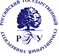 Федеральное государственное бюджетное образовательное учреждениевысшего образования«Российский государственный гуманитарный университет»(ФГБОУ ВО «РГГУ»)МЕЖВУЗОВСКАЯ НАУЧНАЯ ОН-ЛАЙН КОНФЕРЕНЦИЯСССР ВО ВТОРОЙ МИРОВОЙ ВОЙНЕ, 1939-1945 ГГ.: ДОСТИЖЕНИЯ И ПЕРСПЕКТИВЫ СОВРЕМЕННЫХ ИССЛЕДОВАНИЙ (К 75-ЛЕТИЮ ПОБЕДЫ)27 июня 2020РЕГЛАМЕНТ:регистрация участников: 09.45-10.00время работы: 10.00-18.00продолжительность доклада – 15 мин, ответы на вопросы – 10 минПЛЕНАРНОЕ ЗАСЕДАНИЕ 10.00-12.30Альтман Илья Александрович,канд. ист.наук, профессор, директор Международного научно-образовательного Центра истории Холокоста и геноцидов РГГУХОЛОКОСТ В КОНТЕКСТЕ НАЦИСТСКОГО ОККУПАЦИОННОГО РЕЖИМА НА ТЕРРИТОРИИ СССРПашолок Юрий Игоревич, научный сотрудник Музея отечественной военной историиБРОНЕТАНКОВЫЕ ВОЙСКА КРАСНОЙ АРМИИ НАКАНУНЕ 1941 г.: расчеты и просчеты в подготовке к войне Исаев Алексей Валерьевич, канд.истор.наук, ст.преподаватель кафедры философии, теории и истории культуры Театрального института им. Бориса ЩукинаАЛЬТЕРНАТИВНАЯ ИСТОРИЯ ВЕЛИКОЙ ОТЕЧЕСТВЕННОЙ ВОЙНЫ: возможности и пределы научного познания Морозов Мирослав Эдуардович, канд.истор.наук, ст.научный сотрудник ИРИ РАНСОВЕТСКИЙ ВМФ В ГОДЫ ВЕЛИКОЙ ОТЕЧЕСТВЕННОЙ ВОЙНЫ: роль в системе вооружённых сил и вклад в ПобедуПеченкин Александр Алексеевич,д-р истор.наук, профессор Вятского государственного университета"ВЫДВИЖЕНЦЫ" В НАРОДНОМ КОМИССАРИАТЕ ОБОРОНЫ В ПЕРИОД ВТОРОЙ МИРОВОЙ ВОЙНЫ: успехи и ошибки кадровой политики И.В.Сталина(перерыв)СЕКЦИЯ I. ОСНОВНЫЕ ПРОБЛЕМЫ ИСТОРИИ НАЧАЛЬНОГО ПЕРИОДА ВЕЛИКОЙ ОТЕЧЕСТВЕННОЙ ВОЙНЫ: ИТОГИ И ПЕРСПЕКТИВЫ ИССЛЕДОВАНИЯ 12.45 – 15.30Лазарев Сергей Евгеньевич,канд.истор.наук, ст.преподаватель Орловского государственного университета им. И.С.Тургенева ВЛИЯНИЕ РЕПРЕССИЙ ПРОТИВ ВОЕННЫХ НА ПОРАЖЕНИЯ 1941 г.: итоги историографических дискуссий,Фоменко Максим Викторович, канд.истор.наук, доцент кафедры стратегических коммуникаций факультета государственного управления МГУ им.М.В.Ломоносова СОЗДАНИЕ НОВЫХ ОБЪЕДИНЕНИЙ ФРОНТОВОГО УРОВНЯ В КРАСНОЙ АРМИИ ЛЕТОМ-ОСЕНЬЮ 1941 года: кадровые и оперативные аспекты (на примере Калининского фронта) Василик Владимир Владимирович, д-р истор.наук, профессор кафедры истории славянских и балканских стран Института истории СПбГУИЗОБРЕТЕНИЯ В СФЕРЕ МЕДИЦИНЫ В ГОДЫ ЛЕНИНГРАДСКОЙ БЛОКАДЫКрушельницкий Александр Владимирович, канд.истор.наук, доцент кафедры истории России новейшего времени РГГУПО ОЦЕНКЕ ГЕНШТАБА. КРАСНАЯ АРМИЯ В ИЮНЕ 1940 ГОДАРогатых А.Д. рецензент издательства ЭКСМОНА ПУТИ К КАТАСТРОФЕ. Штаб Западного фронта в первые дни Великой Отечественной войныПригодич Никита Дмитриевич инженер-исследователь Института истории СПбГУФОРМИРОВАНИЕ ТРАНСПОРТНОЙ ВОЗДУШНОЙ СВЯЗИ С ОСАЖДЕННЫМ ЛЕНИНГРАДОМ ОСЕНЬЮ 1941 г.СЕКЦИЯ II. КРАСНАЯ АРМИЯ В ГОДЫ ВЕЛИКОЙ ОТЕЧЕСТВЕННОЙ ВОЙНЫ: НОВЫЕ НАПРАВЛЕНИЯ И ПОДХОДЫ ИССЛЕДОВАНИЯ(12.45 – 15.30) Безугольный Алексей Юрьевич, д-р истор.наук, ст.научный сотрудник Научно-исследовательского института (военной истории) Военной академии Генерального штаба ВС РФ НАЦИОНАЛЬНЫЕ ФОРМИРОВАНИЯ В СОСТАВЕ КРАСНОЙ АРМИИ, 1941-1945 гг.: проверка войной Коломиец Максим Викторович, канд.истор.наук, научный сотрудник ЦМВС РФБРОНЕПОЕЗДА КРАСНОЙ АРМИИ В ВЕЛИКОЙ ОТЕЧЕСТВЕННОЙ ВОЙНЕ: влияние личностных факторов на проблемы их строительства и боевого примененияНиязов Ниязи Сабир оглы д-р полит.наук, доцент кафедры международных отношений на постсоветском пространстве СПбГУ ПРОТИВОТАНКОВАЯ ОБОРОНА ВЕРМАХТА ПРОТИВ СОВЕТСКИХ ТАНКОВ В 1941 году Гаристова Анастасия Олеговна магистрант Института постсоветских и межрегиональных исследований РГГУТЕОРЕТИЧЕСКИЕ И ПРАКТИЧЕСКИЕ АСПЕКТЫ ДЕЯТЕЛЬНОСТИ ПОИСКОВЫХ ОТРЯДОВ ПО СОХРАНЕНИЮ ИСТОРИЧЕСКОЙ ПАМЯТИ О ВЕЛИКОЙ ОТЕЧЕСТВЕННОЙ ВОЙНЕГабитов Андрей Александрович,аспирант РГГУСНАЙПЕРСКАЯ ПОДГОТОВКА СССР В МЕЖВОЕННЫЙ ПЕРИОД: цели, формы, результаты (перерыв)СЕКЦИЯ III. ЖИЗНЬ И БОРЬБА НА ОККУПИРОВАННОЙ ТЕРРИТОРИИ (15.45 – 18.00)Благов Сергей Викторович, ст.преподаватель кафедры истории Калининградского государственного технического университета «СВОИ СРЕДИ ЧУЖИХ?» ПОЛЬСКИЕ ОТРЯДЫ В ПАРТИЗАНСКОМ ДВИЖЕНИИ БЕЛОРУССИИЖуков Дмитрий Александрович, начальник Студии писателей МВД РоссииВЗАИМОДЕЙСТВИЕ ВСПОМОГАТЕЛЬНОЙ ПОЛИЦИИ И НЕМЕЦКИХ КАРАТЕЛЬНЫХ ПОДРАЗДЕЛЕНИЙ НА ОККУПИРОВАННОЙ ТЕРРИТОРИИ СССР В 1941-1944 ГГ.: итоги и перспективы исследованийУшкалов Сергей Валерьевич,независимый исследовательИСТОРИЯ СОВЕТСКОГО ПАРТИЗАНСКОГО ДВИЖЕНИЯ В ПЕРИОД ВЕЛИКОЙ ОТЕЧЕСТВЕННОЙ ВОЙНЫ: современные проблемы и новые возможности Шушкова Маргарита Евгеньевна,канд.истор.наук, доцент УНЦ «Новая Россия. История постсоветской России» РГГУ«НЕ ОКАЗЫВАТЬ СОДЕЙСТВИЯ И НЕ ПРЕПЯТСТВОВАТЬ»: Русская Православная Церковь в планах руководства нацистской Германии  Дзюбенко Михаил Васильевич, аспирант РГГУПРОБЛЕМЫ СОТРУДНИЧЕСТВА И ПРОТИВОСТОЯНИЯ ОУН-УПА И НЕМЕЦКОГО ОККУПАЦИОННОГО РЕЖИМА В СОВРЕМЕННОЙ РОССИЙСКОЙ И УКРАИНСКОЙ ИСТОРИОГРАФИИ (2014-2019 гг.)